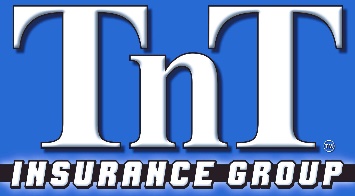 	Travel Insurance Needs Analysis Info	TnT Insurance Group Inc. PO Box 177452 W Ketchum Ave., Ste B Ketchum, OK 74349918-782-6595Travel Insurance Quote:Travel Insurance Quote:First Named InsuredSecond Named InsuredAddressCity, State, Zip CodePhone NumberE-MailDate of BirthSocial Security NumberMarital StatusGender or GendersOccupationNumber of ChildrenInsurance DataTrip to Where?Type of Coverage DesiredDate Trip BookedInitial Deposit Paid DateCruise Line if includedTrip Include Leaving USAFlying or Rental BookedPets Taken on TripCancellation Coverage?